游游江山团队/散客确认书打印日期：2021/6/30 16:35:22甲方南充天马旅行社南充天马旅行社联系人杨正培联系电话1878399107418783991074乙方重庆友联国际旅行社有限公司重庆友联国际旅行社有限公司联系人庞琳联系电话1301812956613018129566团期编号YN20210711庞琳03YN20210711庞琳03产品名称打卡圣托里尼大丽泸双飞6日游打卡圣托里尼大丽泸双飞6日游打卡圣托里尼大丽泸双飞6日游打卡圣托里尼大丽泸双飞6日游发团日期2021-07-112021-07-11回团日期2021-07-16参团人数2(2大)2(2大)大交通信息大交通信息大交通信息大交通信息大交通信息大交通信息大交通信息大交通信息启程 2021-07-11 TV6040 南充→大理 10:30-1210
返程 2021-07-16 TV6039 大理→南充 08:25-095启程 2021-07-11 TV6040 南充→大理 10:30-1210
返程 2021-07-16 TV6039 大理→南充 08:25-095启程 2021-07-11 TV6040 南充→大理 10:30-1210
返程 2021-07-16 TV6039 大理→南充 08:25-095启程 2021-07-11 TV6040 南充→大理 10:30-1210
返程 2021-07-16 TV6039 大理→南充 08:25-095启程 2021-07-11 TV6040 南充→大理 10:30-1210
返程 2021-07-16 TV6039 大理→南充 08:25-095启程 2021-07-11 TV6040 南充→大理 10:30-1210
返程 2021-07-16 TV6039 大理→南充 08:25-095启程 2021-07-11 TV6040 南充→大理 10:30-1210
返程 2021-07-16 TV6039 大理→南充 08:25-095启程 2021-07-11 TV6040 南充→大理 10:30-1210
返程 2021-07-16 TV6039 大理→南充 08:25-095旅客名单旅客名单旅客名单旅客名单旅客名单旅客名单旅客名单旅客名单姓名证件号码证件号码联系电话姓名证件号码证件号码联系电话1、唐努5129211963031711235129211963031711232、阮小梅512921196303171123512921196303171123重要提示：请仔细检查，名单一旦出错不可更改，只能退票后重买，造成损失，我社不予负责，出票名单以贵社提供的客人名单为准；具体航班时间及行程内容请参照出团通知。重要提示：请仔细检查，名单一旦出错不可更改，只能退票后重买，造成损失，我社不予负责，出票名单以贵社提供的客人名单为准；具体航班时间及行程内容请参照出团通知。重要提示：请仔细检查，名单一旦出错不可更改，只能退票后重买，造成损失，我社不予负责，出票名单以贵社提供的客人名单为准；具体航班时间及行程内容请参照出团通知。重要提示：请仔细检查，名单一旦出错不可更改，只能退票后重买，造成损失，我社不予负责，出票名单以贵社提供的客人名单为准；具体航班时间及行程内容请参照出团通知。重要提示：请仔细检查，名单一旦出错不可更改，只能退票后重买，造成损失，我社不予负责，出票名单以贵社提供的客人名单为准；具体航班时间及行程内容请参照出团通知。重要提示：请仔细检查，名单一旦出错不可更改，只能退票后重买，造成损失，我社不予负责，出票名单以贵社提供的客人名单为准；具体航班时间及行程内容请参照出团通知。重要提示：请仔细检查，名单一旦出错不可更改，只能退票后重买，造成损失，我社不予负责，出票名单以贵社提供的客人名单为准；具体航班时间及行程内容请参照出团通知。重要提示：请仔细检查，名单一旦出错不可更改，只能退票后重买，造成损失，我社不予负责，出票名单以贵社提供的客人名单为准；具体航班时间及行程内容请参照出团通知。费用明细费用明细费用明细费用明细费用明细费用明细费用明细费用明细序号项目项目数量单价小计备注备注1成人成人21800.003600.00合计总金额：叁仟陆佰元整总金额：叁仟陆佰元整总金额：叁仟陆佰元整总金额：叁仟陆佰元整3600.003600.003600.00请将款项汇入我社指定账户并传汇款凭证，如向非指定或员工个人账户等汇款，不作为团款确认，且造成的损失我社概不负责；出团前须结清所有费用！请将款项汇入我社指定账户并传汇款凭证，如向非指定或员工个人账户等汇款，不作为团款确认，且造成的损失我社概不负责；出团前须结清所有费用！请将款项汇入我社指定账户并传汇款凭证，如向非指定或员工个人账户等汇款，不作为团款确认，且造成的损失我社概不负责；出团前须结清所有费用！请将款项汇入我社指定账户并传汇款凭证，如向非指定或员工个人账户等汇款，不作为团款确认，且造成的损失我社概不负责；出团前须结清所有费用！请将款项汇入我社指定账户并传汇款凭证，如向非指定或员工个人账户等汇款，不作为团款确认，且造成的损失我社概不负责；出团前须结清所有费用！请将款项汇入我社指定账户并传汇款凭证，如向非指定或员工个人账户等汇款，不作为团款确认，且造成的损失我社概不负责；出团前须结清所有费用！请将款项汇入我社指定账户并传汇款凭证，如向非指定或员工个人账户等汇款，不作为团款确认，且造成的损失我社概不负责；出团前须结清所有费用！请将款项汇入我社指定账户并传汇款凭证，如向非指定或员工个人账户等汇款，不作为团款确认，且造成的损失我社概不负责；出团前须结清所有费用！账户信息账户信息账户信息账户信息账户信息账户信息账户信息账户信息重庆渝北银座村镇银行鸳鸯支行重庆渝北银座村镇银行鸳鸯支行重庆渝北银座村镇银行鸳鸯支行重庆友联国际旅行社有限公司重庆友联国际旅行社有限公司650008396600015650008396600015650008396600015农行上清寺支行农行上清寺支行农行上清寺支行重庆友联国际旅行社有限公司重庆友联国际旅行社有限公司310102010400153413101020104001534131010201040015341工行重庆较场口支行工行重庆较场口支行工行重庆较场口支行谢丰谢丰622208310000527920562220831000052792056222083100005279205建行恩施施州支行建行恩施施州支行建行恩施施州支行湖北瀚丰国际旅行社有限公司湖北瀚丰国际旅行社有限公司420501726028000003524205017260280000035242050172602800000352行程安排行程安排行程安排行程安排行程安排行程安排行程安排行程安排2021/07/11大理接机→入住大理酒店大理接机→入住大理酒店大理接机→入住大理酒店大理接机→入住大理酒店大理接机→入住大理酒店大理接机→入住大理酒店大理接机→入住大理酒店2021/07/11●各地抵达大理后，接站师傅接站送至大理酒店入住休息。●各地抵达大理后，接站师傅接站送至大理酒店入住休息。●各地抵达大理后，接站师傅接站送至大理酒店入住休息。●各地抵达大理后，接站师傅接站送至大理酒店入住休息。●各地抵达大理后，接站师傅接站送至大理酒店入住休息。●各地抵达大理后，接站师傅接站送至大理酒店入住休息。●各地抵达大理后，接站师傅接站送至大理酒店入住休息。2021/07/11早餐：；午餐：；晚餐：；住宿：早餐：；午餐：；晚餐：；住宿：早餐：；午餐：；晚餐：；住宿：早餐：；午餐：；晚餐：；住宿：早餐：；午餐：；晚餐：；住宿：早餐：；午餐：；晚餐：；住宿：早餐：；午餐：；晚餐：；住宿：2021/07/12理想邦圣托尼里旅拍→双廊古镇→玉几岛→吉普车旅拍→入住大理洱源温泉酒店理想邦圣托尼里旅拍→双廊古镇→玉几岛→吉普车旅拍→入住大理洱源温泉酒店理想邦圣托尼里旅拍→双廊古镇→玉几岛→吉普车旅拍→入住大理洱源温泉酒店理想邦圣托尼里旅拍→双廊古镇→玉几岛→吉普车旅拍→入住大理洱源温泉酒店理想邦圣托尼里旅拍→双廊古镇→玉几岛→吉普车旅拍→入住大理洱源温泉酒店理想邦圣托尼里旅拍→双廊古镇→玉几岛→吉普车旅拍→入住大理洱源温泉酒店理想邦圣托尼里旅拍→双廊古镇→玉几岛→吉普车旅拍→入住大理洱源温泉酒店2021/07/12●早餐后乘车前往打卡大理最网红，洱海的城堡【咖啡色的圣托里尼-理想邦】这里是理想的乌托邦世界，坐落在大理洱海边的圣托里尼，这里，依山而建，街道诗意蜿蜒，建筑自然生长。这里?面朝洱海，春暖花开。这里居所与自然，完美地融合。这里紧张和疲惫，不复存在，失落和无助，无影无踪。不在其中，有一种探寻的冲动。身在其中，有一种沉淀的安宁。【旅拍每个家庭赠送3张电子照片，将在出行结束内，通过微信或云空间分享发送。旅拍如遇天气等自然因素体验感未达到或因自身原因放弃游览，则费用不退。】●中餐后乘车前往双廊古镇。“大理风光在苍洱，苍洱风光在双廊”。双廊，大理最宜居的小镇，坐在洱海边，沏上一杯清茶或咖啡，晒着懒懒的阳光，望着洱海与苍山，只叹声人生难得如此清闲。玉几岛是《五朵金花的儿女们》、《洱海月》等电影的拍摄地，集苍洱风景之精华，有“苍洱风光第一村”之盛誉。?站在玉几岛上，远眺苍山十九峰，近观岛曲秀丽景色，俯视洱海碧水清波，一幅壮美秀丽的自然美景尽收眼底，实在令人心旷神怡。●后我们搭乘【敞篷吉普车旅拍】文艺又拉风的敞篷吉普车与无敌的海景、白桌子、玻璃球简直就是绝配，当地领队熟悉洱海每个角落，为您寻找最唯美拍照点，收获最佳光影角度，温度与光线都恰到好处，专业旅拍领队助力您朋友圈C位出道。【旅拍每个家庭赠送3-5张电子照片，将在出行结束内，通过微信或云空间分享发送。吉普旅拍如遇天气等自然因素体验感未达到或因自身原因放弃游览，则费用不退。】??●晚餐安排大理特色土八碗。后安排入住大理洱源温泉酒店休息。【赠送泡温泉，泳衣敬请自带】●早餐后乘车前往打卡大理最网红，洱海的城堡【咖啡色的圣托里尼-理想邦】这里是理想的乌托邦世界，坐落在大理洱海边的圣托里尼，这里，依山而建，街道诗意蜿蜒，建筑自然生长。这里?面朝洱海，春暖花开。这里居所与自然，完美地融合。这里紧张和疲惫，不复存在，失落和无助，无影无踪。不在其中，有一种探寻的冲动。身在其中，有一种沉淀的安宁。【旅拍每个家庭赠送3张电子照片，将在出行结束内，通过微信或云空间分享发送。旅拍如遇天气等自然因素体验感未达到或因自身原因放弃游览，则费用不退。】●中餐后乘车前往双廊古镇。“大理风光在苍洱，苍洱风光在双廊”。双廊，大理最宜居的小镇，坐在洱海边，沏上一杯清茶或咖啡，晒着懒懒的阳光，望着洱海与苍山，只叹声人生难得如此清闲。玉几岛是《五朵金花的儿女们》、《洱海月》等电影的拍摄地，集苍洱风景之精华，有“苍洱风光第一村”之盛誉。?站在玉几岛上，远眺苍山十九峰，近观岛曲秀丽景色，俯视洱海碧水清波，一幅壮美秀丽的自然美景尽收眼底，实在令人心旷神怡。●后我们搭乘【敞篷吉普车旅拍】文艺又拉风的敞篷吉普车与无敌的海景、白桌子、玻璃球简直就是绝配，当地领队熟悉洱海每个角落，为您寻找最唯美拍照点，收获最佳光影角度，温度与光线都恰到好处，专业旅拍领队助力您朋友圈C位出道。【旅拍每个家庭赠送3-5张电子照片，将在出行结束内，通过微信或云空间分享发送。吉普旅拍如遇天气等自然因素体验感未达到或因自身原因放弃游览，则费用不退。】??●晚餐安排大理特色土八碗。后安排入住大理洱源温泉酒店休息。【赠送泡温泉，泳衣敬请自带】●早餐后乘车前往打卡大理最网红，洱海的城堡【咖啡色的圣托里尼-理想邦】这里是理想的乌托邦世界，坐落在大理洱海边的圣托里尼，这里，依山而建，街道诗意蜿蜒，建筑自然生长。这里?面朝洱海，春暖花开。这里居所与自然，完美地融合。这里紧张和疲惫，不复存在，失落和无助，无影无踪。不在其中，有一种探寻的冲动。身在其中，有一种沉淀的安宁。【旅拍每个家庭赠送3张电子照片，将在出行结束内，通过微信或云空间分享发送。旅拍如遇天气等自然因素体验感未达到或因自身原因放弃游览，则费用不退。】●中餐后乘车前往双廊古镇。“大理风光在苍洱，苍洱风光在双廊”。双廊，大理最宜居的小镇，坐在洱海边，沏上一杯清茶或咖啡，晒着懒懒的阳光，望着洱海与苍山，只叹声人生难得如此清闲。玉几岛是《五朵金花的儿女们》、《洱海月》等电影的拍摄地，集苍洱风景之精华，有“苍洱风光第一村”之盛誉。?站在玉几岛上，远眺苍山十九峰，近观岛曲秀丽景色，俯视洱海碧水清波，一幅壮美秀丽的自然美景尽收眼底，实在令人心旷神怡。●后我们搭乘【敞篷吉普车旅拍】文艺又拉风的敞篷吉普车与无敌的海景、白桌子、玻璃球简直就是绝配，当地领队熟悉洱海每个角落，为您寻找最唯美拍照点，收获最佳光影角度，温度与光线都恰到好处，专业旅拍领队助力您朋友圈C位出道。【旅拍每个家庭赠送3-5张电子照片，将在出行结束内，通过微信或云空间分享发送。吉普旅拍如遇天气等自然因素体验感未达到或因自身原因放弃游览，则费用不退。】??●晚餐安排大理特色土八碗。后安排入住大理洱源温泉酒店休息。【赠送泡温泉，泳衣敬请自带】●早餐后乘车前往打卡大理最网红，洱海的城堡【咖啡色的圣托里尼-理想邦】这里是理想的乌托邦世界，坐落在大理洱海边的圣托里尼，这里，依山而建，街道诗意蜿蜒，建筑自然生长。这里?面朝洱海，春暖花开。这里居所与自然，完美地融合。这里紧张和疲惫，不复存在，失落和无助，无影无踪。不在其中，有一种探寻的冲动。身在其中，有一种沉淀的安宁。【旅拍每个家庭赠送3张电子照片，将在出行结束内，通过微信或云空间分享发送。旅拍如遇天气等自然因素体验感未达到或因自身原因放弃游览，则费用不退。】●中餐后乘车前往双廊古镇。“大理风光在苍洱，苍洱风光在双廊”。双廊，大理最宜居的小镇，坐在洱海边，沏上一杯清茶或咖啡，晒着懒懒的阳光，望着洱海与苍山，只叹声人生难得如此清闲。玉几岛是《五朵金花的儿女们》、《洱海月》等电影的拍摄地，集苍洱风景之精华，有“苍洱风光第一村”之盛誉。?站在玉几岛上，远眺苍山十九峰，近观岛曲秀丽景色，俯视洱海碧水清波，一幅壮美秀丽的自然美景尽收眼底，实在令人心旷神怡。●后我们搭乘【敞篷吉普车旅拍】文艺又拉风的敞篷吉普车与无敌的海景、白桌子、玻璃球简直就是绝配，当地领队熟悉洱海每个角落，为您寻找最唯美拍照点，收获最佳光影角度，温度与光线都恰到好处，专业旅拍领队助力您朋友圈C位出道。【旅拍每个家庭赠送3-5张电子照片，将在出行结束内，通过微信或云空间分享发送。吉普旅拍如遇天气等自然因素体验感未达到或因自身原因放弃游览，则费用不退。】??●晚餐安排大理特色土八碗。后安排入住大理洱源温泉酒店休息。【赠送泡温泉，泳衣敬请自带】●早餐后乘车前往打卡大理最网红，洱海的城堡【咖啡色的圣托里尼-理想邦】这里是理想的乌托邦世界，坐落在大理洱海边的圣托里尼，这里，依山而建，街道诗意蜿蜒，建筑自然生长。这里?面朝洱海，春暖花开。这里居所与自然，完美地融合。这里紧张和疲惫，不复存在，失落和无助，无影无踪。不在其中，有一种探寻的冲动。身在其中，有一种沉淀的安宁。【旅拍每个家庭赠送3张电子照片，将在出行结束内，通过微信或云空间分享发送。旅拍如遇天气等自然因素体验感未达到或因自身原因放弃游览，则费用不退。】●中餐后乘车前往双廊古镇。“大理风光在苍洱，苍洱风光在双廊”。双廊，大理最宜居的小镇，坐在洱海边，沏上一杯清茶或咖啡，晒着懒懒的阳光，望着洱海与苍山，只叹声人生难得如此清闲。玉几岛是《五朵金花的儿女们》、《洱海月》等电影的拍摄地，集苍洱风景之精华，有“苍洱风光第一村”之盛誉。?站在玉几岛上，远眺苍山十九峰，近观岛曲秀丽景色，俯视洱海碧水清波，一幅壮美秀丽的自然美景尽收眼底，实在令人心旷神怡。●后我们搭乘【敞篷吉普车旅拍】文艺又拉风的敞篷吉普车与无敌的海景、白桌子、玻璃球简直就是绝配，当地领队熟悉洱海每个角落，为您寻找最唯美拍照点，收获最佳光影角度，温度与光线都恰到好处，专业旅拍领队助力您朋友圈C位出道。【旅拍每个家庭赠送3-5张电子照片，将在出行结束内，通过微信或云空间分享发送。吉普旅拍如遇天气等自然因素体验感未达到或因自身原因放弃游览，则费用不退。】??●晚餐安排大理特色土八碗。后安排入住大理洱源温泉酒店休息。【赠送泡温泉，泳衣敬请自带】●早餐后乘车前往打卡大理最网红，洱海的城堡【咖啡色的圣托里尼-理想邦】这里是理想的乌托邦世界，坐落在大理洱海边的圣托里尼，这里，依山而建，街道诗意蜿蜒，建筑自然生长。这里?面朝洱海，春暖花开。这里居所与自然，完美地融合。这里紧张和疲惫，不复存在，失落和无助，无影无踪。不在其中，有一种探寻的冲动。身在其中，有一种沉淀的安宁。【旅拍每个家庭赠送3张电子照片，将在出行结束内，通过微信或云空间分享发送。旅拍如遇天气等自然因素体验感未达到或因自身原因放弃游览，则费用不退。】●中餐后乘车前往双廊古镇。“大理风光在苍洱，苍洱风光在双廊”。双廊，大理最宜居的小镇，坐在洱海边，沏上一杯清茶或咖啡，晒着懒懒的阳光，望着洱海与苍山，只叹声人生难得如此清闲。玉几岛是《五朵金花的儿女们》、《洱海月》等电影的拍摄地，集苍洱风景之精华，有“苍洱风光第一村”之盛誉。?站在玉几岛上，远眺苍山十九峰，近观岛曲秀丽景色，俯视洱海碧水清波，一幅壮美秀丽的自然美景尽收眼底，实在令人心旷神怡。●后我们搭乘【敞篷吉普车旅拍】文艺又拉风的敞篷吉普车与无敌的海景、白桌子、玻璃球简直就是绝配，当地领队熟悉洱海每个角落，为您寻找最唯美拍照点，收获最佳光影角度，温度与光线都恰到好处，专业旅拍领队助力您朋友圈C位出道。【旅拍每个家庭赠送3-5张电子照片，将在出行结束内，通过微信或云空间分享发送。吉普旅拍如遇天气等自然因素体验感未达到或因自身原因放弃游览，则费用不退。】??●晚餐安排大理特色土八碗。后安排入住大理洱源温泉酒店休息。【赠送泡温泉，泳衣敬请自带】●早餐后乘车前往打卡大理最网红，洱海的城堡【咖啡色的圣托里尼-理想邦】这里是理想的乌托邦世界，坐落在大理洱海边的圣托里尼，这里，依山而建，街道诗意蜿蜒，建筑自然生长。这里?面朝洱海，春暖花开。这里居所与自然，完美地融合。这里紧张和疲惫，不复存在，失落和无助，无影无踪。不在其中，有一种探寻的冲动。身在其中，有一种沉淀的安宁。【旅拍每个家庭赠送3张电子照片，将在出行结束内，通过微信或云空间分享发送。旅拍如遇天气等自然因素体验感未达到或因自身原因放弃游览，则费用不退。】●中餐后乘车前往双廊古镇。“大理风光在苍洱，苍洱风光在双廊”。双廊，大理最宜居的小镇，坐在洱海边，沏上一杯清茶或咖啡，晒着懒懒的阳光，望着洱海与苍山，只叹声人生难得如此清闲。玉几岛是《五朵金花的儿女们》、《洱海月》等电影的拍摄地，集苍洱风景之精华，有“苍洱风光第一村”之盛誉。?站在玉几岛上，远眺苍山十九峰，近观岛曲秀丽景色，俯视洱海碧水清波，一幅壮美秀丽的自然美景尽收眼底，实在令人心旷神怡。●后我们搭乘【敞篷吉普车旅拍】文艺又拉风的敞篷吉普车与无敌的海景、白桌子、玻璃球简直就是绝配，当地领队熟悉洱海每个角落，为您寻找最唯美拍照点，收获最佳光影角度，温度与光线都恰到好处，专业旅拍领队助力您朋友圈C位出道。【旅拍每个家庭赠送3-5张电子照片，将在出行结束内，通过微信或云空间分享发送。吉普旅拍如遇天气等自然因素体验感未达到或因自身原因放弃游览，则费用不退。】??●晚餐安排大理特色土八碗。后安排入住大理洱源温泉酒店休息。【赠送泡温泉，泳衣敬请自带】2021/07/12早餐：；午餐：；晚餐：；住宿：早餐：；午餐：；晚餐：；住宿：早餐：；午餐：；晚餐：；住宿：早餐：；午餐：；晚餐：；住宿：早餐：；午餐：；晚餐：；住宿：早餐：；午餐：；晚餐：；住宿：早餐：；午餐：；晚餐：；住宿：2021/07/13丽江束河古镇→丽江玉龙雪山-牦牛坪索道→蓝月谷→丽江古城→入住丽江酒店丽江束河古镇→丽江玉龙雪山-牦牛坪索道→蓝月谷→丽江古城→入住丽江酒店丽江束河古镇→丽江玉龙雪山-牦牛坪索道→蓝月谷→丽江古城→入住丽江酒店丽江束河古镇→丽江玉龙雪山-牦牛坪索道→蓝月谷→丽江古城→入住丽江酒店丽江束河古镇→丽江玉龙雪山-牦牛坪索道→蓝月谷→丽江古城→入住丽江酒店丽江束河古镇→丽江玉龙雪山-牦牛坪索道→蓝月谷→丽江古城→入住丽江酒店丽江束河古镇→丽江玉龙雪山-牦牛坪索道→蓝月谷→丽江古城→入住丽江酒店2021/07/13●早餐后游览“中国魅力名镇”-【束河古镇】比起大研古镇，束河古镇显得更静谧，舒适。如果说大研古镇像一个花枝招展的美女，束河古镇更像是一个邻家温婉的姑娘，静待良人。她是茶马古道上保存完好的重要集镇，也是纳西先民从农耕文明向商业文明过渡的活标本，是对外开放和马帮活动形成的集镇建设典范。●午餐后前往【玉龙雪山】（含衣氧），乘坐环保车前往游览玉龙雪山风景最美的索道-【牦牛坪索道】，乘坐索道至海拔3800米的高原牧场，远观玉龙雪山主峰全貌。之后前往【蓝月谷】（电瓶车费用自理）蓝月谷，也叫“白水河”。在晴天时，水的颜色是蓝色的，而且山谷呈月牙形，远看就像一轮蓝色的月亮镶嵌在玉龙雪山脚下，所以名叫蓝月谷。而白水河这个名字是因为湖底的泥巴是白色的，下雨时水会变成白色，所以又叫白水河。??●后前往游览【丽江古城】怀着悠闲之心，信步走进丽江古城，置身于古建筑画卷、古文明文明的大观园中。踏在光硬的石板街上，一如茶马古道的赶马过客，在市井如潮的四方街抖落一天旅行的疲惫，抖落风尘。古城依山势就水流布置街道，或平缓顺直，或盘绕迂回，空间时而开放，时而紧凑，形成疏密有致、曲径通幽的格局。漫步丽江古城，水流便是你的向导，清碧的流水会带你进入深深的巷子和古朴致雅的庭院，让你在悠扬的葫芦丝乐器声中，渐渐入画，渐渐入迷。??●结束之后自行返回酒店入住休息。●早餐后游览“中国魅力名镇”-【束河古镇】比起大研古镇，束河古镇显得更静谧，舒适。如果说大研古镇像一个花枝招展的美女，束河古镇更像是一个邻家温婉的姑娘，静待良人。她是茶马古道上保存完好的重要集镇，也是纳西先民从农耕文明向商业文明过渡的活标本，是对外开放和马帮活动形成的集镇建设典范。●午餐后前往【玉龙雪山】（含衣氧），乘坐环保车前往游览玉龙雪山风景最美的索道-【牦牛坪索道】，乘坐索道至海拔3800米的高原牧场，远观玉龙雪山主峰全貌。之后前往【蓝月谷】（电瓶车费用自理）蓝月谷，也叫“白水河”。在晴天时，水的颜色是蓝色的，而且山谷呈月牙形，远看就像一轮蓝色的月亮镶嵌在玉龙雪山脚下，所以名叫蓝月谷。而白水河这个名字是因为湖底的泥巴是白色的，下雨时水会变成白色，所以又叫白水河。??●后前往游览【丽江古城】怀着悠闲之心，信步走进丽江古城，置身于古建筑画卷、古文明文明的大观园中。踏在光硬的石板街上，一如茶马古道的赶马过客，在市井如潮的四方街抖落一天旅行的疲惫，抖落风尘。古城依山势就水流布置街道，或平缓顺直，或盘绕迂回，空间时而开放，时而紧凑，形成疏密有致、曲径通幽的格局。漫步丽江古城，水流便是你的向导，清碧的流水会带你进入深深的巷子和古朴致雅的庭院，让你在悠扬的葫芦丝乐器声中，渐渐入画，渐渐入迷。??●结束之后自行返回酒店入住休息。●早餐后游览“中国魅力名镇”-【束河古镇】比起大研古镇，束河古镇显得更静谧，舒适。如果说大研古镇像一个花枝招展的美女，束河古镇更像是一个邻家温婉的姑娘，静待良人。她是茶马古道上保存完好的重要集镇，也是纳西先民从农耕文明向商业文明过渡的活标本，是对外开放和马帮活动形成的集镇建设典范。●午餐后前往【玉龙雪山】（含衣氧），乘坐环保车前往游览玉龙雪山风景最美的索道-【牦牛坪索道】，乘坐索道至海拔3800米的高原牧场，远观玉龙雪山主峰全貌。之后前往【蓝月谷】（电瓶车费用自理）蓝月谷，也叫“白水河”。在晴天时，水的颜色是蓝色的，而且山谷呈月牙形，远看就像一轮蓝色的月亮镶嵌在玉龙雪山脚下，所以名叫蓝月谷。而白水河这个名字是因为湖底的泥巴是白色的，下雨时水会变成白色，所以又叫白水河。??●后前往游览【丽江古城】怀着悠闲之心，信步走进丽江古城，置身于古建筑画卷、古文明文明的大观园中。踏在光硬的石板街上，一如茶马古道的赶马过客，在市井如潮的四方街抖落一天旅行的疲惫，抖落风尘。古城依山势就水流布置街道，或平缓顺直，或盘绕迂回，空间时而开放，时而紧凑，形成疏密有致、曲径通幽的格局。漫步丽江古城，水流便是你的向导，清碧的流水会带你进入深深的巷子和古朴致雅的庭院，让你在悠扬的葫芦丝乐器声中，渐渐入画，渐渐入迷。??●结束之后自行返回酒店入住休息。●早餐后游览“中国魅力名镇”-【束河古镇】比起大研古镇，束河古镇显得更静谧，舒适。如果说大研古镇像一个花枝招展的美女，束河古镇更像是一个邻家温婉的姑娘，静待良人。她是茶马古道上保存完好的重要集镇，也是纳西先民从农耕文明向商业文明过渡的活标本，是对外开放和马帮活动形成的集镇建设典范。●午餐后前往【玉龙雪山】（含衣氧），乘坐环保车前往游览玉龙雪山风景最美的索道-【牦牛坪索道】，乘坐索道至海拔3800米的高原牧场，远观玉龙雪山主峰全貌。之后前往【蓝月谷】（电瓶车费用自理）蓝月谷，也叫“白水河”。在晴天时，水的颜色是蓝色的，而且山谷呈月牙形，远看就像一轮蓝色的月亮镶嵌在玉龙雪山脚下，所以名叫蓝月谷。而白水河这个名字是因为湖底的泥巴是白色的，下雨时水会变成白色，所以又叫白水河。??●后前往游览【丽江古城】怀着悠闲之心，信步走进丽江古城，置身于古建筑画卷、古文明文明的大观园中。踏在光硬的石板街上，一如茶马古道的赶马过客，在市井如潮的四方街抖落一天旅行的疲惫，抖落风尘。古城依山势就水流布置街道，或平缓顺直，或盘绕迂回，空间时而开放，时而紧凑，形成疏密有致、曲径通幽的格局。漫步丽江古城，水流便是你的向导，清碧的流水会带你进入深深的巷子和古朴致雅的庭院，让你在悠扬的葫芦丝乐器声中，渐渐入画，渐渐入迷。??●结束之后自行返回酒店入住休息。●早餐后游览“中国魅力名镇”-【束河古镇】比起大研古镇，束河古镇显得更静谧，舒适。如果说大研古镇像一个花枝招展的美女，束河古镇更像是一个邻家温婉的姑娘，静待良人。她是茶马古道上保存完好的重要集镇，也是纳西先民从农耕文明向商业文明过渡的活标本，是对外开放和马帮活动形成的集镇建设典范。●午餐后前往【玉龙雪山】（含衣氧），乘坐环保车前往游览玉龙雪山风景最美的索道-【牦牛坪索道】，乘坐索道至海拔3800米的高原牧场，远观玉龙雪山主峰全貌。之后前往【蓝月谷】（电瓶车费用自理）蓝月谷，也叫“白水河”。在晴天时，水的颜色是蓝色的，而且山谷呈月牙形，远看就像一轮蓝色的月亮镶嵌在玉龙雪山脚下，所以名叫蓝月谷。而白水河这个名字是因为湖底的泥巴是白色的，下雨时水会变成白色，所以又叫白水河。??●后前往游览【丽江古城】怀着悠闲之心，信步走进丽江古城，置身于古建筑画卷、古文明文明的大观园中。踏在光硬的石板街上，一如茶马古道的赶马过客，在市井如潮的四方街抖落一天旅行的疲惫，抖落风尘。古城依山势就水流布置街道，或平缓顺直，或盘绕迂回，空间时而开放，时而紧凑，形成疏密有致、曲径通幽的格局。漫步丽江古城，水流便是你的向导，清碧的流水会带你进入深深的巷子和古朴致雅的庭院，让你在悠扬的葫芦丝乐器声中，渐渐入画，渐渐入迷。??●结束之后自行返回酒店入住休息。●早餐后游览“中国魅力名镇”-【束河古镇】比起大研古镇，束河古镇显得更静谧，舒适。如果说大研古镇像一个花枝招展的美女，束河古镇更像是一个邻家温婉的姑娘，静待良人。她是茶马古道上保存完好的重要集镇，也是纳西先民从农耕文明向商业文明过渡的活标本，是对外开放和马帮活动形成的集镇建设典范。●午餐后前往【玉龙雪山】（含衣氧），乘坐环保车前往游览玉龙雪山风景最美的索道-【牦牛坪索道】，乘坐索道至海拔3800米的高原牧场，远观玉龙雪山主峰全貌。之后前往【蓝月谷】（电瓶车费用自理）蓝月谷，也叫“白水河”。在晴天时，水的颜色是蓝色的，而且山谷呈月牙形，远看就像一轮蓝色的月亮镶嵌在玉龙雪山脚下，所以名叫蓝月谷。而白水河这个名字是因为湖底的泥巴是白色的，下雨时水会变成白色，所以又叫白水河。??●后前往游览【丽江古城】怀着悠闲之心，信步走进丽江古城，置身于古建筑画卷、古文明文明的大观园中。踏在光硬的石板街上，一如茶马古道的赶马过客，在市井如潮的四方街抖落一天旅行的疲惫，抖落风尘。古城依山势就水流布置街道，或平缓顺直，或盘绕迂回，空间时而开放，时而紧凑，形成疏密有致、曲径通幽的格局。漫步丽江古城，水流便是你的向导，清碧的流水会带你进入深深的巷子和古朴致雅的庭院，让你在悠扬的葫芦丝乐器声中，渐渐入画，渐渐入迷。??●结束之后自行返回酒店入住休息。●早餐后游览“中国魅力名镇”-【束河古镇】比起大研古镇，束河古镇显得更静谧，舒适。如果说大研古镇像一个花枝招展的美女，束河古镇更像是一个邻家温婉的姑娘，静待良人。她是茶马古道上保存完好的重要集镇，也是纳西先民从农耕文明向商业文明过渡的活标本，是对外开放和马帮活动形成的集镇建设典范。●午餐后前往【玉龙雪山】（含衣氧），乘坐环保车前往游览玉龙雪山风景最美的索道-【牦牛坪索道】，乘坐索道至海拔3800米的高原牧场，远观玉龙雪山主峰全貌。之后前往【蓝月谷】（电瓶车费用自理）蓝月谷，也叫“白水河”。在晴天时，水的颜色是蓝色的，而且山谷呈月牙形，远看就像一轮蓝色的月亮镶嵌在玉龙雪山脚下，所以名叫蓝月谷。而白水河这个名字是因为湖底的泥巴是白色的，下雨时水会变成白色，所以又叫白水河。??●后前往游览【丽江古城】怀着悠闲之心，信步走进丽江古城，置身于古建筑画卷、古文明文明的大观园中。踏在光硬的石板街上，一如茶马古道的赶马过客，在市井如潮的四方街抖落一天旅行的疲惫，抖落风尘。古城依山势就水流布置街道，或平缓顺直，或盘绕迂回，空间时而开放，时而紧凑，形成疏密有致、曲径通幽的格局。漫步丽江古城，水流便是你的向导，清碧的流水会带你进入深深的巷子和古朴致雅的庭院，让你在悠扬的葫芦丝乐器声中，渐渐入画，渐渐入迷。??●结束之后自行返回酒店入住休息。2021/07/13早餐：；午餐：；晚餐：；住宿：早餐：；午餐：；晚餐：；住宿：早餐：；午餐：；晚餐：；住宿：早餐：；午餐：；晚餐：；住宿：早餐：；午餐：；晚餐：；住宿：早餐：；午餐：；晚餐：；住宿：早餐：；午餐：；晚餐：；住宿：2021/07/14丽江→泸沽湖观景台→情人沙滩→里格观景台→摩梭走婚宴→篝火晚会→入住泸沽湖酒店丽江→泸沽湖观景台→情人沙滩→里格观景台→摩梭走婚宴→篝火晚会→入住泸沽湖酒店丽江→泸沽湖观景台→情人沙滩→里格观景台→摩梭走婚宴→篝火晚会→入住泸沽湖酒店丽江→泸沽湖观景台→情人沙滩→里格观景台→摩梭走婚宴→篝火晚会→入住泸沽湖酒店丽江→泸沽湖观景台→情人沙滩→里格观景台→摩梭走婚宴→篝火晚会→入住泸沽湖酒店丽江→泸沽湖观景台→情人沙滩→里格观景台→摩梭走婚宴→篝火晚会→入住泸沽湖酒店丽江→泸沽湖观景台→情人沙滩→里格观景台→摩梭走婚宴→篝火晚会→入住泸沽湖酒店2021/07/14●酒店早餐后乘车前往东方女儿国—【泸沽湖】沿途观赏金沙江河谷风光及小凉山风光，原始的纳西村庄与彝族村寨，抵达泸沽湖后前往【泸沽湖观景台】观看泸沽湖全景，欣赏风景如画的泸沽湖全景，之后您即将看到中国最美的湖泊，然后前往泸沽湖最美的【情人沙滩】在这里可以零距离接待泸沽湖，之后沿着环湖路抵达泸沽湖最美的观景台-【里格观景台】在这里可以看到最美的泸沽湖，在观景台您可以看到泸沽湖全貌，它已经等您几亿年了，终于等到您啦，在这里您不用拍照技术都能照最美的照片，参观完泸沽湖风景后，我们热情的摩梭人民，拿出招待贵宾用的【摩梭走婚宴】（这个是摩梭族专门用来接待贵宾的美食）特色餐，用它来招待远方来的贵客们，酒足饭饱后，您可以参加摩梭人民举行的盛大的【篝火晚会】（赠送项目，不参加不退费，因是露天举行，若因下雨等因素无法开演，无退费）和我们的帅哥美女一起欢呼吧！玩累啦，导游带您去休息。之后前往泸沽湖特色民居入住休息。??（特别提示：泸沽湖属于才开发的旅游地，各项硬件条件还在发展，酒店条件相比差一点）●酒店早餐后乘车前往东方女儿国—【泸沽湖】沿途观赏金沙江河谷风光及小凉山风光，原始的纳西村庄与彝族村寨，抵达泸沽湖后前往【泸沽湖观景台】观看泸沽湖全景，欣赏风景如画的泸沽湖全景，之后您即将看到中国最美的湖泊，然后前往泸沽湖最美的【情人沙滩】在这里可以零距离接待泸沽湖，之后沿着环湖路抵达泸沽湖最美的观景台-【里格观景台】在这里可以看到最美的泸沽湖，在观景台您可以看到泸沽湖全貌，它已经等您几亿年了，终于等到您啦，在这里您不用拍照技术都能照最美的照片，参观完泸沽湖风景后，我们热情的摩梭人民，拿出招待贵宾用的【摩梭走婚宴】（这个是摩梭族专门用来接待贵宾的美食）特色餐，用它来招待远方来的贵客们，酒足饭饱后，您可以参加摩梭人民举行的盛大的【篝火晚会】（赠送项目，不参加不退费，因是露天举行，若因下雨等因素无法开演，无退费）和我们的帅哥美女一起欢呼吧！玩累啦，导游带您去休息。之后前往泸沽湖特色民居入住休息。??（特别提示：泸沽湖属于才开发的旅游地，各项硬件条件还在发展，酒店条件相比差一点）●酒店早餐后乘车前往东方女儿国—【泸沽湖】沿途观赏金沙江河谷风光及小凉山风光，原始的纳西村庄与彝族村寨，抵达泸沽湖后前往【泸沽湖观景台】观看泸沽湖全景，欣赏风景如画的泸沽湖全景，之后您即将看到中国最美的湖泊，然后前往泸沽湖最美的【情人沙滩】在这里可以零距离接待泸沽湖，之后沿着环湖路抵达泸沽湖最美的观景台-【里格观景台】在这里可以看到最美的泸沽湖，在观景台您可以看到泸沽湖全貌，它已经等您几亿年了，终于等到您啦，在这里您不用拍照技术都能照最美的照片，参观完泸沽湖风景后，我们热情的摩梭人民，拿出招待贵宾用的【摩梭走婚宴】（这个是摩梭族专门用来接待贵宾的美食）特色餐，用它来招待远方来的贵客们，酒足饭饱后，您可以参加摩梭人民举行的盛大的【篝火晚会】（赠送项目，不参加不退费，因是露天举行，若因下雨等因素无法开演，无退费）和我们的帅哥美女一起欢呼吧！玩累啦，导游带您去休息。之后前往泸沽湖特色民居入住休息。??（特别提示：泸沽湖属于才开发的旅游地，各项硬件条件还在发展，酒店条件相比差一点）●酒店早餐后乘车前往东方女儿国—【泸沽湖】沿途观赏金沙江河谷风光及小凉山风光，原始的纳西村庄与彝族村寨，抵达泸沽湖后前往【泸沽湖观景台】观看泸沽湖全景，欣赏风景如画的泸沽湖全景，之后您即将看到中国最美的湖泊，然后前往泸沽湖最美的【情人沙滩】在这里可以零距离接待泸沽湖，之后沿着环湖路抵达泸沽湖最美的观景台-【里格观景台】在这里可以看到最美的泸沽湖，在观景台您可以看到泸沽湖全貌，它已经等您几亿年了，终于等到您啦，在这里您不用拍照技术都能照最美的照片，参观完泸沽湖风景后，我们热情的摩梭人民，拿出招待贵宾用的【摩梭走婚宴】（这个是摩梭族专门用来接待贵宾的美食）特色餐，用它来招待远方来的贵客们，酒足饭饱后，您可以参加摩梭人民举行的盛大的【篝火晚会】（赠送项目，不参加不退费，因是露天举行，若因下雨等因素无法开演，无退费）和我们的帅哥美女一起欢呼吧！玩累啦，导游带您去休息。之后前往泸沽湖特色民居入住休息。??（特别提示：泸沽湖属于才开发的旅游地，各项硬件条件还在发展，酒店条件相比差一点）●酒店早餐后乘车前往东方女儿国—【泸沽湖】沿途观赏金沙江河谷风光及小凉山风光，原始的纳西村庄与彝族村寨，抵达泸沽湖后前往【泸沽湖观景台】观看泸沽湖全景，欣赏风景如画的泸沽湖全景，之后您即将看到中国最美的湖泊，然后前往泸沽湖最美的【情人沙滩】在这里可以零距离接待泸沽湖，之后沿着环湖路抵达泸沽湖最美的观景台-【里格观景台】在这里可以看到最美的泸沽湖，在观景台您可以看到泸沽湖全貌，它已经等您几亿年了，终于等到您啦，在这里您不用拍照技术都能照最美的照片，参观完泸沽湖风景后，我们热情的摩梭人民，拿出招待贵宾用的【摩梭走婚宴】（这个是摩梭族专门用来接待贵宾的美食）特色餐，用它来招待远方来的贵客们，酒足饭饱后，您可以参加摩梭人民举行的盛大的【篝火晚会】（赠送项目，不参加不退费，因是露天举行，若因下雨等因素无法开演，无退费）和我们的帅哥美女一起欢呼吧！玩累啦，导游带您去休息。之后前往泸沽湖特色民居入住休息。??（特别提示：泸沽湖属于才开发的旅游地，各项硬件条件还在发展，酒店条件相比差一点）●酒店早餐后乘车前往东方女儿国—【泸沽湖】沿途观赏金沙江河谷风光及小凉山风光，原始的纳西村庄与彝族村寨，抵达泸沽湖后前往【泸沽湖观景台】观看泸沽湖全景，欣赏风景如画的泸沽湖全景，之后您即将看到中国最美的湖泊，然后前往泸沽湖最美的【情人沙滩】在这里可以零距离接待泸沽湖，之后沿着环湖路抵达泸沽湖最美的观景台-【里格观景台】在这里可以看到最美的泸沽湖，在观景台您可以看到泸沽湖全貌，它已经等您几亿年了，终于等到您啦，在这里您不用拍照技术都能照最美的照片，参观完泸沽湖风景后，我们热情的摩梭人民，拿出招待贵宾用的【摩梭走婚宴】（这个是摩梭族专门用来接待贵宾的美食）特色餐，用它来招待远方来的贵客们，酒足饭饱后，您可以参加摩梭人民举行的盛大的【篝火晚会】（赠送项目，不参加不退费，因是露天举行，若因下雨等因素无法开演，无退费）和我们的帅哥美女一起欢呼吧！玩累啦，导游带您去休息。之后前往泸沽湖特色民居入住休息。??（特别提示：泸沽湖属于才开发的旅游地，各项硬件条件还在发展，酒店条件相比差一点）●酒店早餐后乘车前往东方女儿国—【泸沽湖】沿途观赏金沙江河谷风光及小凉山风光，原始的纳西村庄与彝族村寨，抵达泸沽湖后前往【泸沽湖观景台】观看泸沽湖全景，欣赏风景如画的泸沽湖全景，之后您即将看到中国最美的湖泊，然后前往泸沽湖最美的【情人沙滩】在这里可以零距离接待泸沽湖，之后沿着环湖路抵达泸沽湖最美的观景台-【里格观景台】在这里可以看到最美的泸沽湖，在观景台您可以看到泸沽湖全貌，它已经等您几亿年了，终于等到您啦，在这里您不用拍照技术都能照最美的照片，参观完泸沽湖风景后，我们热情的摩梭人民，拿出招待贵宾用的【摩梭走婚宴】（这个是摩梭族专门用来接待贵宾的美食）特色餐，用它来招待远方来的贵客们，酒足饭饱后，您可以参加摩梭人民举行的盛大的【篝火晚会】（赠送项目，不参加不退费，因是露天举行，若因下雨等因素无法开演，无退费）和我们的帅哥美女一起欢呼吧！玩累啦，导游带您去休息。之后前往泸沽湖特色民居入住休息。??（特别提示：泸沽湖属于才开发的旅游地，各项硬件条件还在发展，酒店条件相比差一点）2021/07/14早餐：；午餐：；晚餐：；住宿：早餐：；午餐：；晚餐：；住宿：早餐：；午餐：；晚餐：；住宿：早餐：；午餐：；晚餐：；住宿：早餐：；午餐：；晚餐：；住宿：早餐：；午餐：；晚餐：；住宿：早餐：；午餐：；晚餐：；住宿：2021/07/15泸沽湖草海→走婚桥→摩梭村寨→猪槽船游→丽江→大理→入住大理酒店泸沽湖草海→走婚桥→摩梭村寨→猪槽船游→丽江→大理→入住大理酒店泸沽湖草海→走婚桥→摩梭村寨→猪槽船游→丽江→大理→入住大理酒店泸沽湖草海→走婚桥→摩梭村寨→猪槽船游→丽江→大理→入住大理酒店泸沽湖草海→走婚桥→摩梭村寨→猪槽船游→丽江→大理→入住大理酒店泸沽湖草海→走婚桥→摩梭村寨→猪槽船游→丽江→大理→入住大理酒店泸沽湖草海→走婚桥→摩梭村寨→猪槽船游→丽江→大理→入住大理酒店2021/07/15早餐后前往游览【泸沽湖草海】，草海在泸沽湖的东南面，由于长年的泥沙淤积，湖水较浅，因此生长有茂密的芦苇。草海的三分之一处，在那芦苇丛中延伸出来的一座“鹊桥”，微风一吹，扬起纷飞的花絮，真有点像七仙女撒下的雪白的花瓣。下马后走近一看，这座长达300米的木桥。穿过芦丛，直达对岸，它不仅是两岸村民的交通要道，而且，昔日还是左所土司喇宝成的汉族夫人去后宫的一条捷径—【摩梭走婚桥】，走婚桥是摩梭男女约会的地方，泸沽湖畔的摩梭人奉行“男不娶，女不嫁”的“走婚”习俗。之后前往参观【摩梭村寨】了解摩梭人人文民俗，民居特色，文化传承···后乘坐泸沽湖特有的【猪槽船】，泛舟在泸沽湖上，仿佛时光静止，清凉的湖水在指尖轻轻划过，寻找泸沽湖上最美丽的岛屿。这里有深蓝的天空和纯净的湖水，时间在这里是静止的。乘坐猪槽船泛舟湖上，看湖天一线，一切犹如山水画。??●游玩结束后乘车返回丽江，前往大理，入住大理酒店休息。【今日不含晚餐，敬请自理】?早餐后前往游览【泸沽湖草海】，草海在泸沽湖的东南面，由于长年的泥沙淤积，湖水较浅，因此生长有茂密的芦苇。草海的三分之一处，在那芦苇丛中延伸出来的一座“鹊桥”，微风一吹，扬起纷飞的花絮，真有点像七仙女撒下的雪白的花瓣。下马后走近一看，这座长达300米的木桥。穿过芦丛，直达对岸，它不仅是两岸村民的交通要道，而且，昔日还是左所土司喇宝成的汉族夫人去后宫的一条捷径—【摩梭走婚桥】，走婚桥是摩梭男女约会的地方，泸沽湖畔的摩梭人奉行“男不娶，女不嫁”的“走婚”习俗。之后前往参观【摩梭村寨】了解摩梭人人文民俗，民居特色，文化传承···后乘坐泸沽湖特有的【猪槽船】，泛舟在泸沽湖上，仿佛时光静止，清凉的湖水在指尖轻轻划过，寻找泸沽湖上最美丽的岛屿。这里有深蓝的天空和纯净的湖水，时间在这里是静止的。乘坐猪槽船泛舟湖上，看湖天一线，一切犹如山水画。??●游玩结束后乘车返回丽江，前往大理，入住大理酒店休息。【今日不含晚餐，敬请自理】?早餐后前往游览【泸沽湖草海】，草海在泸沽湖的东南面，由于长年的泥沙淤积，湖水较浅，因此生长有茂密的芦苇。草海的三分之一处，在那芦苇丛中延伸出来的一座“鹊桥”，微风一吹，扬起纷飞的花絮，真有点像七仙女撒下的雪白的花瓣。下马后走近一看，这座长达300米的木桥。穿过芦丛，直达对岸，它不仅是两岸村民的交通要道，而且，昔日还是左所土司喇宝成的汉族夫人去后宫的一条捷径—【摩梭走婚桥】，走婚桥是摩梭男女约会的地方，泸沽湖畔的摩梭人奉行“男不娶，女不嫁”的“走婚”习俗。之后前往参观【摩梭村寨】了解摩梭人人文民俗，民居特色，文化传承···后乘坐泸沽湖特有的【猪槽船】，泛舟在泸沽湖上，仿佛时光静止，清凉的湖水在指尖轻轻划过，寻找泸沽湖上最美丽的岛屿。这里有深蓝的天空和纯净的湖水，时间在这里是静止的。乘坐猪槽船泛舟湖上，看湖天一线，一切犹如山水画。??●游玩结束后乘车返回丽江，前往大理，入住大理酒店休息。【今日不含晚餐，敬请自理】?早餐后前往游览【泸沽湖草海】，草海在泸沽湖的东南面，由于长年的泥沙淤积，湖水较浅，因此生长有茂密的芦苇。草海的三分之一处，在那芦苇丛中延伸出来的一座“鹊桥”，微风一吹，扬起纷飞的花絮，真有点像七仙女撒下的雪白的花瓣。下马后走近一看，这座长达300米的木桥。穿过芦丛，直达对岸，它不仅是两岸村民的交通要道，而且，昔日还是左所土司喇宝成的汉族夫人去后宫的一条捷径—【摩梭走婚桥】，走婚桥是摩梭男女约会的地方，泸沽湖畔的摩梭人奉行“男不娶，女不嫁”的“走婚”习俗。之后前往参观【摩梭村寨】了解摩梭人人文民俗，民居特色，文化传承···后乘坐泸沽湖特有的【猪槽船】，泛舟在泸沽湖上，仿佛时光静止，清凉的湖水在指尖轻轻划过，寻找泸沽湖上最美丽的岛屿。这里有深蓝的天空和纯净的湖水，时间在这里是静止的。乘坐猪槽船泛舟湖上，看湖天一线，一切犹如山水画。??●游玩结束后乘车返回丽江，前往大理，入住大理酒店休息。【今日不含晚餐，敬请自理】?早餐后前往游览【泸沽湖草海】，草海在泸沽湖的东南面，由于长年的泥沙淤积，湖水较浅，因此生长有茂密的芦苇。草海的三分之一处，在那芦苇丛中延伸出来的一座“鹊桥”，微风一吹，扬起纷飞的花絮，真有点像七仙女撒下的雪白的花瓣。下马后走近一看，这座长达300米的木桥。穿过芦丛，直达对岸，它不仅是两岸村民的交通要道，而且，昔日还是左所土司喇宝成的汉族夫人去后宫的一条捷径—【摩梭走婚桥】，走婚桥是摩梭男女约会的地方，泸沽湖畔的摩梭人奉行“男不娶，女不嫁”的“走婚”习俗。之后前往参观【摩梭村寨】了解摩梭人人文民俗，民居特色，文化传承···后乘坐泸沽湖特有的【猪槽船】，泛舟在泸沽湖上，仿佛时光静止，清凉的湖水在指尖轻轻划过，寻找泸沽湖上最美丽的岛屿。这里有深蓝的天空和纯净的湖水，时间在这里是静止的。乘坐猪槽船泛舟湖上，看湖天一线，一切犹如山水画。??●游玩结束后乘车返回丽江，前往大理，入住大理酒店休息。【今日不含晚餐，敬请自理】?早餐后前往游览【泸沽湖草海】，草海在泸沽湖的东南面，由于长年的泥沙淤积，湖水较浅，因此生长有茂密的芦苇。草海的三分之一处，在那芦苇丛中延伸出来的一座“鹊桥”，微风一吹，扬起纷飞的花絮，真有点像七仙女撒下的雪白的花瓣。下马后走近一看，这座长达300米的木桥。穿过芦丛，直达对岸，它不仅是两岸村民的交通要道，而且，昔日还是左所土司喇宝成的汉族夫人去后宫的一条捷径—【摩梭走婚桥】，走婚桥是摩梭男女约会的地方，泸沽湖畔的摩梭人奉行“男不娶，女不嫁”的“走婚”习俗。之后前往参观【摩梭村寨】了解摩梭人人文民俗，民居特色，文化传承···后乘坐泸沽湖特有的【猪槽船】，泛舟在泸沽湖上，仿佛时光静止，清凉的湖水在指尖轻轻划过，寻找泸沽湖上最美丽的岛屿。这里有深蓝的天空和纯净的湖水，时间在这里是静止的。乘坐猪槽船泛舟湖上，看湖天一线，一切犹如山水画。??●游玩结束后乘车返回丽江，前往大理，入住大理酒店休息。【今日不含晚餐，敬请自理】?早餐后前往游览【泸沽湖草海】，草海在泸沽湖的东南面，由于长年的泥沙淤积，湖水较浅，因此生长有茂密的芦苇。草海的三分之一处，在那芦苇丛中延伸出来的一座“鹊桥”，微风一吹，扬起纷飞的花絮，真有点像七仙女撒下的雪白的花瓣。下马后走近一看，这座长达300米的木桥。穿过芦丛，直达对岸，它不仅是两岸村民的交通要道，而且，昔日还是左所土司喇宝成的汉族夫人去后宫的一条捷径—【摩梭走婚桥】，走婚桥是摩梭男女约会的地方，泸沽湖畔的摩梭人奉行“男不娶，女不嫁”的“走婚”习俗。之后前往参观【摩梭村寨】了解摩梭人人文民俗，民居特色，文化传承···后乘坐泸沽湖特有的【猪槽船】，泛舟在泸沽湖上，仿佛时光静止，清凉的湖水在指尖轻轻划过，寻找泸沽湖上最美丽的岛屿。这里有深蓝的天空和纯净的湖水，时间在这里是静止的。乘坐猪槽船泛舟湖上，看湖天一线，一切犹如山水画。??●游玩结束后乘车返回丽江，前往大理，入住大理酒店休息。【今日不含晚餐，敬请自理】?2021/07/15早餐：；午餐：；晚餐：；住宿：早餐：；午餐：；晚餐：；住宿：早餐：；午餐：；晚餐：；住宿：早餐：；午餐：；晚餐：；住宿：早餐：；午餐：；晚餐：；住宿：早餐：；午餐：；晚餐：；住宿：早餐：；午餐：；晚餐：；住宿：2021/07/16大理送站/送机→温馨的家 大理送站/送机→温馨的家 大理送站/送机→温馨的家 大理送站/送机→温馨的家 大理送站/送机→温馨的家 大理送站/送机→温馨的家 大理送站/送机→温馨的家 2021/07/16酒店早餐后根据航班时间送机，结束愉快的滇西北的旅游，祝你有个好心情。酒店早餐后根据航班时间送机，结束愉快的滇西北的旅游，祝你有个好心情。酒店早餐后根据航班时间送机，结束愉快的滇西北的旅游，祝你有个好心情。酒店早餐后根据航班时间送机，结束愉快的滇西北的旅游，祝你有个好心情。酒店早餐后根据航班时间送机，结束愉快的滇西北的旅游，祝你有个好心情。酒店早餐后根据航班时间送机，结束愉快的滇西北的旅游，祝你有个好心情。酒店早餐后根据航班时间送机，结束愉快的滇西北的旅游，祝你有个好心情。2021/07/16早餐：；午餐：；晚餐：；住宿：早餐：；午餐：；晚餐：；住宿：早餐：；午餐：；晚餐：；住宿：早餐：；午餐：；晚餐：；住宿：早餐：；午餐：；晚餐：；住宿：早餐：；午餐：；晚餐：；住宿：早餐：；午餐：；晚餐：；住宿：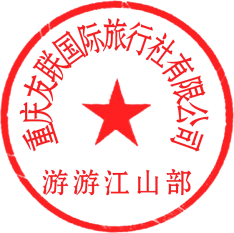 